附件2- Template for papers（论坛英文论文格式）Effect of textile&garment specialized market on regional industrial clustersTitle of Your PaperJian-Guo Zhao1*, Jason FT Mak2, Others Authors’ Names21Name of institution of the first author, Street name, City, State, post code, Country2Name of institution of the second author, Street name, City, State, post code, Country*Corresponding author’s email: zhaojianguo@yahoo.comAbstract: This is a sample of the format of your paper. A maximum of 15 A4-sized pages (21 x 29.7 cm) pages with top and bottom margins of 3 cm and left and right margins of 1.5 cm. Use single space. Use double-column format after the Keywords. Arrange the text in two columns (8.2 cm), each separated by a gap of 0.6 cm. Use 11 pt size Times New Roman throughout the paper except for the headlines. Italics are used for the words: Abstract, Keywords and References. Ensure that the text on the final page is spread so that both columns finish at the same distance from the top of the page. Length of paper should range from 3,000 to 6,000 words. Abstract: Maximum 200words (10pt Times New Roman, left and right margins of 2.8cm)Keywords: Leave one blank line after the Abstract and write your Keywords (4-6 words) (10pt Times New Roman, left and right margins of 2.8cm) 1. IntroductionAs you can see for the title of the paper you must use 16pt, Centered, Bold, Times New Roman. Leave one blank line and then type Authors’ Name (12pt Times New Roman, Bold, centered), Department (in 11pt Times New Roman, centered), University (in 11pt Times New Roman, centered), Address (in 11pt Times New Roman, centered), Country (in Capital, 11pt Times New Roman, centered). Then you must type e-mail address of the corresponding author (11pt Times New Roman, centered). The heading of each section should be printed in small, 14pt, left justified, bold, Times New Roman. You must use numbers 1, 2, 3, … for the sections' numbering and not Latin numbering (I, II, III, …)2. Problem formulationPlease, leave one blank line between successive sections as here. Equations. Equations (refer with: Eq. 1, Eq. 2, ...) should be indented 5 mm (0.2"). There should be one line of space above the equation and one line of space below it before the text continues. The equations have to be numbered sequentially, and the number put in parentheses at the right-hand edge of the text. Equations should be punctuated as if they were an ordinary part of the text. Punctuation appears after the equation but before the equation number, e.g.c2 = a2 + b2                                   (1)2.1 SubsectionWhen including a subsection you must use, for its heading, small letters, 12pt, left justified, bold, Times New Roman as here. 2.1.1 Sub-subsectionWhen including a sub-subsection you must use, for its heading, small letters, 11pt, left justified, bold, Times New Roman as here.3. Problem solutionTables. Tables (refer with: Table 1, Table 2, ...) should be presented as part of the text, but in such a way as to avoid confusion with the text. A descriptive title should be placed above each table. The caption should be self-contained and placed below or beside the table. Units in tables should be given in square brackets [meV]. If square brackets are not available, use curly {meV} or standard brackets (meV). Figures. Figures (refer with: Figure 1, Figure 2, ...) also should be presented as part of the text, leaving enough space so that the caption will not be confused with the text. The caption should be self-contained and placed below or beside the figure. Generally, only original drawings or photographic reproductions are acceptable. Only very good photocopies are acceptable. Table 1 The sample of table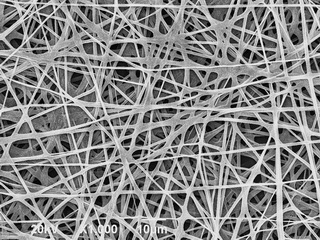 Figure 1 SEM of sample.If your paper deviates from these specifications, your paper will be rejected immediately. When citing references in the text of the abstract, you should type the corresponding number in square brackets as shown at the end of this sentence [1].Page Numbers. Do not print page numbers.Literature References. References are cited in the text just by square brackets [1]. (If square brackets are not available, slashes may be used instead, e.g. /2/.) Two or more references at a time may be put in one set of brackets [3,4]. The references are to be numbered in the order in which they are cited in the text and are to be listed at the end of the contribution under a heading References, see our example below.4. ConclusionPlease, follow our instructions faithfully, otherwise you have to resubmit your full paper. This will enable us to maintain uniformity in the journal. Thank you for your cooperation and contribution. Attention: You must follow the reference format strictly, especially the punctuations.References:[1] Huang (Surname) FC (Initial), Boltong MG, Bermudez O, Planell JA. Formulation and setting times of some calcium orthophosphate cements: a pilot study (Paper title) [J] (For Journal). Textile Research Journal (Full name of the journal), 1993, 4(3):53-58. [Year, Volume (issue): page number][2] Zhang H (Author). Textile Materials (Book title) [M] (For Book). Beijing: (Press address) China Textile Press (Press name), 1989:157-182. (Year: page number)[3] Brown W, Chow LC (Application author). Combinations of sparingly soluble calcium phosphates in slurries and paste as mineralizers and cements (Patent title) [P] (For Patent). US (Country), Patent No. 4612053 (Patent number), 1986. (Year) [4] Li FY (Author). PANI electro-spinning process and electrical properties (Title of the thesis) [D] (For thesis). Shanghai: (Press address) Donghua University (Affiliation), 2001. (Year)论坛中文论文格式要求（中文题名一般不超过20个汉字；用三号黑体，3倍行距）张某某1，2 ，高  某3，刘某某2*（作者名之间用逗号隔开；用五号楷体，单倍行距）（1. XXXX大学 XXXX学院，江苏 南京  2100XX；2. XXXX大学 XXXX重点实验室，江苏 南京  2100XX；3. XXXX公司，河北 石家庄 3100XX） *通讯作者：XXXX@126.com（各单位之间用中文分号隔开；数字中文用小五号宋体，单倍行距）摘  要  摘要字数应控制在200～250 字，英文要与中文相对应。（“摘要”一词用五号黑体，内容用五号宋体）关键词  关键词1；关键词2；关键词3；关键词4；关键词5（关键词数要求为5～8个，之间用分号隔开；“关键词”一词用五号黑体，内容用五号宋体）Format requirements and instructions for scientific paper（仅第1个单词的首字母大写；用四号Times New Rome体，加黑，3倍行距）Zhang Moumou1，2 ，Gao  Mou3，Liu Moumou2*（作者姓名首字母大写，且没有空格或连线；作者间用逗号隔开；用五号Times New Rome体，单倍行距）（1. College of XXXX，XXXX University, Nanjing, Jiangsu 2100XX, China；2. Key Laboratory of XXXX, XXXX University, Nanjing, Jiangsu 2100XX, China；3. XXXX Co., Ltd., Shijiazhuang, Hebei 3100XX, China） *Corresponding author’s email: zhaojianguo@yahoo.com（数字及标点符号外都用斜体；用小五号Times New Rome体，单倍行距）Abstract  与中文摘要内容相对应Keywords: keyword 1；keyword 2；keyword 3；keyword 4；keyword 5 (与中文关键词一一对应)（“Abstract”“Keywords”使用加黑的五号Times New Rome；其内容使用五号Times New Rome）1 正文格式（四号宋体加粗，1.5倍行距）正文采用4级标题制。一级标题用四号宋体加粗，单独成行，1.5倍行距；二级标题用小四号宋体体，单独成行，单倍行距；三级四级标题用小四号宋体，单独成行，单倍行距。正文采用小四号宋体，单倍行距。1.1 公式请使用公式编辑插件进行编辑，单倍行距。长公式如需转行，应在记号“=、+、－”等之后断开，在下一行开头不再重复这一记号[10]。对于公式中的变量含义，请在公式后的段落中，采用“式中：A为……；B为……；……。”的方式加以说明（仅首次出现时说明），示例如下。                              （1）式中：Sλ为标准偏差；λ为对应的染料的最大吸收波长，nm；n为取样点的数目。2.2  图和表2.2.1  表格的要求表格一律采用三线表（可加辅助横线）编排，一般格式如表1所示。表1织物规格参数表（五号宋体）Tab.1 Fabric specification parameters（五号Times New Rome）注：1和5号织物成分为涤纶；2和4号织物成分为棉；3号织物成分为亚麻。表中内容中文用五号宋体，数字或英文采用五号Times New Rome字体。表注采用小五号宋体。2.2.2  图的要求照片图请用tif格式保存。原始照片必须清晰，层次分明字体统一要求为五号宋体。显微镜或电镜照片内须有比例标尺或注明放大倍数。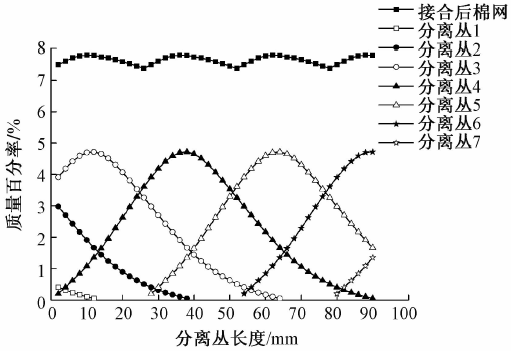 （a）分离罗拉顺转定时14.5分度               （b）分离罗拉顺转定时15.5分度图2  不同顺转定时对应接合棉网的质量分布Fig.2 Weight distribution of joint cotton web at different foward motion timing. (a) Foward motion timing 14.5 index; (b) Foward motion timing 15.5 index参考文献(小四号黑体，1.5倍行距)[1] 胡国良，任继文.ANSYS 11.0有限元分析入门与提高[M]. 北京：国防工业出版社,2009.[2] 朱清君.客车骨架静动态有限元分析[D]. 安徽：合肥工业大学,2010.[3] 程珩，赵远.工作模态分析在减速器监测和诊断中的应用[J]. 振动、测试与诊断,2010,30 (2):197-200.[4] Waleed F.Faris, Fazidah Saad. Dynamic characterization of elastomeric engine mounts   of different geometry used in automotive industry[J]. International Journal of Vehicle Noise and Vibration, 2010, 6(1):1-39.[5] 朱林森,周鋐,赵静.基于模态应变能分析和板件单元贡献分析的车身阻尼处理[J].汽车技术,2010,(10):8-10. [6] 李伟. 集聚纺纱用网格圈空隙率测试方法:中国, CN201010579154.2[P]. 2012-07-11.(中文用宋体五号字、英文和数字用Times New Roman五号字，标准字间距。)TypeTime (h)ResultsT11GoodT23ExcellentT35BadT47Very bad试样编号试样名称组织密度/(根﹒(10 cm)-1)密度/(根﹒(10 cm)-1)面密度/(g·m-2)厚度/mm试样编号试样名称组织经向纬向面密度/(g·m-2)厚度/mm1防水布平纹4253981090.212提花布提花1561391280.413竹节布平纹100 871510.484牛仔布斜纹1501083800.675涂层织物斜纹284263 680.12